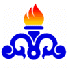 شركت مجتمع گاز پارس جنوبيگزارش شناختمناقصه شماره 787/96عنوان مناقصه : خدمات عمومي، پشتيباني و تنظيفات داخلي اماكن اداري ستاد شركت مجتمع گاز پارس جنوبي مشخصات پروژه:	انجام خدمات دفتري و ماشين نويسي، منشي، نظارت كمپ ها و مستغلات و رستوران ها، خدمات كنترل اموال، خدمات روابط عمومي، تنظيفات اماكن، آبدارچي، پستچي، خدمات كارشناسي تغذيه و اداره آبدارخانه ها، تهيه و توزيع مواد مصرفي تنظيفاتي، خوراكي و آشاميدني1)عنوان مشخصات كلي ،اهداف كلي و كمي پروژه:خدمات عمومي، پشتيباني و تنظيفات داخلي ساختمان‌هاي اداري ستاد 2) سازمان كارفرمائي:شركت مجتمع گاز پارس جنوبي به عنوان كارفرما مي‌باشد و  مدير منابع انساني به عنوان نماينده اصلي كارفرما و رئيس خدمات اداري و اجتماعي  بعنوان  دستگاه نظارت در اين پيمان مي باشد.3 ) چارت سازماني مورد نيازاجراي خدمات :  بر اساس شرح خدمات 266 نفر برآورد مي گردد. 4)برنامه زماني كلي اوليه(متناسب با تعهدات موضوع مناقصه):مدت اوليه پيمان از تاريخ 01/12/96 لغايت 30/11/98 به مدت 2 سال شمسي است. 5)اطلاعات تامين مالي پروژه:از بودجه‌هاي جاري مديريت منابع انساني تامين مي‌گردد كه بر اساس كار انجام شده و مورد تاييد دستگاه نظارت مبلغ قرارداد آتي به پيمانكار پرداخت خواهد شد.6) اسناد فني و اطلاعاتي كه وضعيت پروژه را براي مناقصه گر از نظر شرائط كار تبيين نمايد:الف )نياز به اسناد فني نمي باشد.ب) وظائف پيمانكار بصورت كامل در شرح پيمان قيد گرديده شده است. 7) برنامه تداركاتي پروژه (تداركات داخلي و خارجي)، حسب مورد:1-  تامين مواد مصرفي و تنظيفاتي، خوراكي و آشاميدني2- تامين نيروي انساني مورد نياز اجراي پروژه در حوزه نظارت، خدمات دفتري و منشي‌گري، اداري،  نظافتچي، آبدارچي، كارشناسي تغذيه3- تامين كليه ماشين آلات و خودروها كه جهت اجراي مفاد پيمان ضروريست برعهده پيمانكار مي باشد ضمناً كارفرما تعهدي در قبال هزينه هاي تعميرات، تامين سوخت و روغن، بيمه و ساير هزينه هاي ديگر را نخواهد داشت.8 ) قوانين خاص و مقررات اختصاصي پروژه (نظير بيمه يا الزامات ايمني و زيست محيطي خاص)قوانين بيمه و تامين اجتماعي .قوانين مربوط به وزارت دارائي و اقتصادي و قوانين مربوط به ماليات ها.قوانين مربوط به مناطق ويژه اقتصادي.بيمه هاي مسئوليت و مدني پرسنل مندرج در شرح كار.الزامات ايمني مطابق با مقررات و دستورالعمل هاي جاري HSE  در مجتمع.  دستورالعمل ايمني، بهداشت و محيط زيست  پيمانكاران  مجتمع گاز پارس جنوبي .رعايت مسايل ايمني و استفاده از وسايل حفاظت فردی قيد شده در جدول مربوطه.رعايت ملاحظات زيست محيطي براساس اصل پنجاهم قانون اساسي جمهوري اسلامي ايران و بند ج ماده 104 قانون برنامه سوم توسعه اقتصادي، اجتماعي و فرهنگي جمهوري اسلامي ايران .